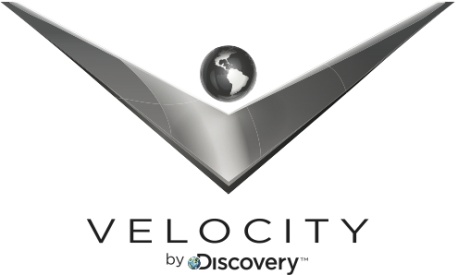 FOR IMMEDIATE RELEASE	           		CONTACTS: Andrew Scafetta: 240.662.6063July 30, 2015						Andrew_Scafetta@discovery.com  – OR – Brittany Whiteford: 240.662.6089Brittany_Whiteford@discovery.comAUTOMOTIVE ARTIST DAVE KINDIG MAKES MECHANICAL MASTERPIECES COME ALIVE ON VELOCITY’S BITCHIN’ RIDES--BITCHIN’ RIDES Season Two World Premieres Tuesday, September 29 at 9 PM ET/PT on Velocity--(Los Angeles) – Some great artists work with oil on canvas, others with clay, but for Dave Kindig, iron and chrome are the tools of his creative self-expression and he is an artist at the top of his automotive design craft. From his sprawling 27,000 square foot custom fabrication shop, Kindig It Design, Dave and his team use cars as their canvases to create extraordinary works of art for serious car lovers nationwide. Now, Velocity is proudly giving audiences another glimpse into the imaginative genius of Kindig’s self-made empire when season two of the hit series BITCHIN’ RIDES returns Tuesday, September 29 at 9 PM ET/PT. “It’s incredible to see Dave’s beautiful mind at work, and watching his vision go from the drawing table to the shop and ultimately to the road. His skills as an artist, builder, designer and business owner are second to none, and his enjoyment of his profession jumps off the screen as much as the original, electric cars he creates,” said Robert Scanlon, General Manager of Velocity. “After BITCHIN’ RIDES launched last year as our highest delivering series ever and a top five series for Men 25-54, we’re hopeful the extraordinary work of Dave’s team will once again resonate with viewers.”Working on all car types across every decade, BITCHIN’ RIDES shows how Kindig and his team render, design, build and restore vehicles from the ground up. Starting with a blank sheet of paper, Dave sketches his detailed vision for every build. Based on that sketch, the Kindig It Design team takes over creatively bending steel, welding, installing parts and customizing every last detail to transform what’s on paper into jaw-dropping automotive reality. But Kindig doesn’t let his team have all of the fabrication fun; he gets his hands dirty helping around the shop with builds, problem solving and meticulously painting and decaling cars.In addition to being an artist, designer and builder, Dave Kindig is also an entrepreneur who has created a thriving business with no formal training. His childhood passion for Hot Wheels, Legos and drawing has taken Kindig It Design from a small startup in his home garage 15 years ago to a massive one stop, complete custom shop. Today people passionate about cars trust in Dave and his team to turn their automotive dreams into reality.This season on BITCHIN’ RIDES Dave and the Kindig It Design team take on nearly 20 new custom projects including: a 1973 Plymouth Barracuda; a 2014 Dodge Challenger; a 1932 Ford Roadster; a 1994 Chevrolet Impala; a 1959 Buick Invicta; a 1968 Chevelle; a pair of 2014 twin Audis and more. Season two of Velocity’s BITCHIN’ RIDES world premieres Tuesday, September 29 at 9 PM ET/PT.BITCHIN’ RIDES is produced for Velocity by Fischer Productions. Nick Meagher is executive producer for Fischer Productions. For Velocity, David Lee is director of production and development and Robert Scanlon is general manager.About VelocityVelocity, a division of Discovery Communications, Inc. (Nasdaq: DISCA, DISCB, DISCK), is the only upscale men’s cable network that focuses on thrilling automotive for its viewers. Velocity programming is diverse, intelligent and engaging, capturing the best of the human experience as told by the top experts in the field. Formerly HD Theater, the fully HD network is available in 63 million homes. For more information on Velocity, please visit Velocity.com, on Facebook at facebook.com/VelocityTV or on Twitter @Velocity.About Discovery Communications
Discovery Communications (Nasdaq: DISCA, DISCB, DISCK) is the world’s #1 pay-TV programmer reaching nearly 3 billion cumulative subscribers in more than 220 countries and territories. For 30 years Discovery has been dedicated to satisfying curiosity and entertaining viewers with high-quality content through its global television brands, led by Discovery Channel, TLC, Animal Planet, Investigation Discovery, Science and Turbo/Velocity, as well as U.S. joint venture network OWN: Oprah Winfrey Network. Discovery controls Eurosport, the leading pan-regional sports entertainment destination across Europe and Asia-Pacific. Discovery also is a leading provider of educational products and services to schools, including an award-winning series of K-12 digital textbooks, through Discovery Education, and a digital leader with a diversified online portfolio, including Discovery Digital Networks. For more information, please visit www.discoverycommunications.com.###